Федина Н.В. 21508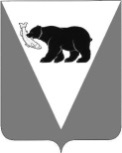 ПОСТАНОВЛЕНИЕАДМИНИСТРАЦИИ  УСТЬ-БОЛЬШЕРЕЦКОГО  МУНИЦИПАЛЬНОГО РАЙОНАот _________________№  ____Во исполнение письма Аппарата полномочного представителя Президента Российской Федерации в Дальневосточном федеральном округе от 15.04.2020 № А56-1629, распоряжения Администрации Усть-Большерецкого муниципального района от 21.09.2020 № 255 Администрация Усть- Большерецкого муниципального районаПОСТАНОВЛЯЕТ:Утвердить Порядок  использования населением объектов спорта, находящихся в муниципальной собственности, в том числе спортивной инфраструктуры образовательных организаций во внеучебное время.Аппарату Администрации Усть-Большерецкого муниципального района опубликовать настоящее постановление в еженедельной районной газете «Ударник» и разместить его на официальном сайте Администрации Усть-Большерецкого муниципального района в сети «Интернет».	Настоящее постановление вступает в силу после дня его официального опубликования.Контроль над исполнением настоящего постановления возложить на руководителя управления образования Администрации Усть-Большерецкого муниципального района.И.о. Главы Усть-Большерецкого  муниципального района				          	                                    Б.Б. КвиткоЛист согласованияПодготовило управление образования Администрации Усть-Большерецкого муниципального района_______________Согласовано:Управление образования    ____________Аппарат Администрации  __________Начальник правового отдела ___________Разослать:Управление образования Администрации Усть-Большерецкого муниципального района – 1 экз.Разместить на сайт.Приложение к постановлению Администрации Усть-Большерецкого муниципального районаот __________________№_______Порядок использования населением объектов спорта, находящихся в муниципальной собственности, в том числе спортивной инфраструктуры образовательных организаций во внеучебное время (Порядок)Настоящий Порядок определяет правила и условия использования объектов спорта, спортивных сооружений образовательных организаций, подведомственных управлению образования Администрации Усть-Большерецкого муниципального района, во внеурочное время (далее – объекты спорта).В настоящем Порядке к объектам  спорта относятся:спортивные залы;спортивные площадки;тренажерные залы;футбольные поля.Перечень объектов спорта (спортивных сооружений) образовательных организаций, подведомственных управлению образования Администрации Усть-Большерецкого муниципального района, в оперативном управлении которых находятся объекты спорта, приведены в приложении к настоящему Порядку.Граждане могут во внеурочное время использовать объекты спорта для занятий физической культурой и спортом, участия в физкультурных и спортивных мероприятиях.Индивидуальные предприниматели и юридические лица могут во внеурочное время использовать объекты спорта в целях проведения занятий физической культурой и спортом, физкультурных и спортивных мероприятий. Объекты спорта предоставляются гражданам, индивидуальным предпринимателям и юридическим лицам по договору (соглашению), за исключением случаев, предусмотренных частью 6 настоящего Порядка.Объекты спорта образовательных организаций предоставляются гражданам, индивидуальным предпринимателям и юридическим лицам при наличии положительного заключения Комиссии по оценке последствий принятия решений о заключении договоров аренды, безвозмездного пользования, созданной управлением образования Администрации Усть-Большерецкого муниципального района.Объекты спорта предоставляются гражданам на условиях, утвержденных образовательными организациями.Информирование граждан, индивидуальных предпринимателей и юридических лиц о режиме работы, правилах посещения, порядке использования объектов спорта, в том числе о порядке и условиях заключения договоров (соглашений) по  их использованию, о порядке и сроках формирования предварительных заявок, осуществляется в соответствии с графиком работы организаций следующими способами:посредством телефонной связи;при непосредственном обращении в организацию;посредством размещения соответствующей информации:на информационном стенде организации;на официальном сайте организации в информационно-телекоммуникационной сети «Интернет».Приложение к Порядку использования населением объектов спорта, находящихся в муниципальной собственности, в том числе спортивной инфраструктуры образовательных организаций во внеучебное времяПеречень объектов спорта, спортивных сооружений образовательных организаций, подведомственных управлению образования Администрации Усть-Большерецкого муниципального района в оперативном управлении которых находятся объекты спортаОб утверждении Порядка использования населением объектов спорта, находящихся в муниципальной собственности, в том числе спортивной инфраструктуры образовательных организаций во внеучебное время  №п/пОбъекты спорта (спортивные сооружения)Адрес местонахождения объекта спорта (спортивного сооружения)Сведения об организации, в оперативном управлении которой находится объект спорта (спортивное сооружение)Сведения об организации, в оперативном управлении которой находится объект спорта (спортивное сооружение)№п/пОбъекты спорта (спортивные сооружения)Адрес местонахождения объекта спорта (спортивного сооружения)Наименование Телефон, сайт1.спортивный зал684102,Камчатский край,Усть-Большерецкий р-н,пос. Октябрьский, ул. Пушкинская, д.58Муниципальное бюджетное образовательное учреждение Октябрьская средняя общеобразовательная школа № 1 8 (415 32) 22-450school1-ok.ucoz.ru2.спортивная площадка684102,Камчатский край,Усть-Большерецкий р-н,пос. Октябрьский, ул. Пушкинская, д.58Муниципальное бюджетное образовательное учреждение Октябрьская средняя общеобразовательная школа № 1 8 (415 32) 22-450school1-ok.ucoz.ru3.спортивный зал684100, Камчатский край,           с. Усть-Большерецк, ул. Ленинская, д.5Муниципальное бюджетное образовательное учреждение Усть-Большерецкая средняя общеобразовательная школа № 28 (415 32) 21-565https://ubschool2.edusite.ru/4.спортивная площадка684100, Камчатский край,           с. Усть-Большерецк, ул. Ленинская, д.5Муниципальное бюджетное образовательное учреждение Усть-Большерецкая средняя общеобразовательная школа № 28 (415 32) 21-565https://ubschool2.edusite.ru/5.спортивная площадка684110, Камчатский край, Усть-Большерецкий р-н, п. Озерновский, ул. Октябрьская, д. 14Муниципальное автономное образовательное учреждение Озерновская средняя общеобразовательная школа № 3 Усть-Большерецкого муниципального района8 (415 32) 24-339ozernayaschool.okis.ru/6.спортивный зал684121, Камчатский край, Усть-Большерецкий р-н, с. Кавалерское, ул. Блюхера, д.26Муниципальное бюджетное образовательное учреждение Большерецкая  средняя общеобразовательная школа № 58 (415 32) 25-546kavshkola5.edusite.ru7.спортивная площадка684121, Камчатский край, Усть-Большерецкий р-н, с. Кавалерское, ул. Блюхера, д.26Муниципальное бюджетное образовательное учреждение Большерецкая  средняя общеобразовательная школа № 58 (415 32) 25-546kavshkola5.edusite.ru8.спортивный зал684104, Камчатский край, Усть-Большерецкий р-н, с.Апача, ул.Школьная, д.4Муниципальное бюджетное образовательное учреждение Апачинская средняя общеобразовательная школа № 78 (415 32) 23-224apacha.okis.ru9.спортивная площадка684104, Камчатский край, Усть-Большерецкий р-н, с.Апача, ул.Школьная, д.4Муниципальное бюджетное образовательное учреждение Апачинская средняя общеобразовательная школа № 78 (415 32) 23-224apacha.okis.ru10.футбольное поле684104, Камчатский край, Усть-Большерецкий р-н, с.Апача, ул.Школьная, д.4Муниципальное бюджетное образовательное учреждение Апачинская средняя общеобразовательная школа № 78 (415 32) 23-224apacha.okis.ru11.спортивная площадка684111, Камчатский край. Усть-Большерецкий р-н, с.Запорожье, ул.Колхозная, д.5Муниципальное бюджетное образовательное учреждение Запорожская начальная общеобразовательная школа-детский сад № 9	8 (415 32) 28-18https://school-detsad9.okis.ru/12.спортивный зал684100,Камчатский край, с. Усть-Большерецк, ул. Октябрьская, д.16Муниципальное бюджетное учреждение дополнительного образования Усть-Большерецкая районная детско-юношеская спортивная школа 8(41532)25-546ubdush.ru13.тренажерный зал684100,Камчатский край, с. Усть-Большерецк, ул. Октябрьская, д.16Муниципальное бюджетное учреждение дополнительного образования Усть-Большерецкая районная детско-юношеская спортивная школа 8(41532)25-546ubdush.ru14.футбольное поле684100,Камчатский край, с. Усть-Большерецк, ул. Октябрьская, д.16Муниципальное бюджетное учреждение дополнительного образования Усть-Большерецкая районная детско-юношеская спортивная школа 8(41532)25-546ubdush.ru15.спортивная площадка 684100,Камчатский край, с. Усть-Большерецк, ул. Октябрьская, д.16Муниципальное бюджетное учреждение дополнительного образования Усть-Большерецкая районная детско-юношеская спортивная школа 8(41532)25-546ubdush.ru16.спортивный зал684102,Камчатский край, Усть-Большерецкий р-н, п. Октябрьский, ул. Комсомольская, д.16Муниципальное бюджетное учреждение дополнительного образования Усть-Большерецкая районная детско-юношеская спортивная школа 8(41532)25-546ubdush.ru17.тренажерный зал684102,Камчатский край, Усть-Большерецкий р-н, п. Октябрьский, ул. Комсомольская, д.16Муниципальное бюджетное учреждение дополнительного образования Усть-Большерецкая районная детско-юношеская спортивная школа 8(41532)25-546ubdush.ru